Załącznik nr 1 do zapytania ofertowego z dnia 30.11.2020 r.  Formularz Ofertowy: SPnr1-ZO/001/20 Postępowanie w trybie zapytania ofertowego na wybór instytucji finansowej zarządzającej i prowadzącej Pracownicze Plany Kapitałowe (PPK)  dla Szkoły Podstawowej nr 1 im. gen. bryg. S. Gano w Opatowie  - oznaczenie przedmiotu zamówienia wg Wspólnego Słownika Zamówień (CPV) oznaczone jest kodem: 66131100-8 - usługi inwestycji w fundusze emerytalno-rentoweFORMULARZ OFERTOWY  Oferta w postępowaniu na "Wybór instytucji finansowej zarządzającej i prowadzącej Pracownicze Plany Kapitałowe (PPK)”Dane Instytucji FinansowejNazwa Instytucji Finansowej:…… ……………………………………………………………………………  ……………………………………………………………………………………………………………………….… ………………………………………………………………………….…………………………………………….… Adres:………………………………………………………………..……………………..……………………… ……………………………………………………………………………………………………………………….… ……………………………………………………………………………………………………………………….… W odpowiedzi na zapytanie ofertowe na „Wybór Instytucji Finansowej zarządzającej i prowadzącej Pracownicze Plany Kapitałowe (PPK)”, składamy niniejszą ofertę:Tabela 1 ocenyTabela 2 kryteria oceny eksperckiej Ilość programów emerytalnych, w których posiada doświadczenie (proszę zaznaczyć „x” w przypadku posiadania doświadczenia):
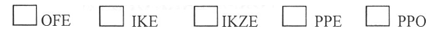 …………………………………………..……                  ……………………………….…………..……          Miejscowość i data                                                             czytelny podpis osoby uprawnionej  Załącznik nr 2 do zapytania ofertowego z dnia 30.11.2020 r.  Formularz Ofertowy: SPnr1-ZO/001/20 Postępowanie w trybie zapytania ofertowego na wybór instytucji finansowej zarządzającej i prowadzącej Pracownicze Plany Kapitałowe (PPK)  dla Szkoły Podstawowej nr 1 im. gen. bryg. S. Gano w Opatowie  - oznaczenie przedmiotu zamówienia wg Wspólnego Słownika Zamówień (CPV) oznaczone jest kodem: 66131100-8 - usługi inwestycji w fundusze emerytalno-rentoweOŚWIADCZENIEo spełnieniu warunków udziału w postępowaniu na „Wybór instytucji finansowej zarządzającej 
i prowadzącej Pracownicze Plany Kapitałowe (PPK)”Posiadam uprawnienia do wdrożenia i zawarcia umowy o zarządzanie i prowadzenie PPK zgodnie z wymogami  ustawy z dnia 4 października 2018r. o pracowniczych planach kapitałowych
 (Dz. U. z 2018r. poz. 2215 z późn.zm.)Posiadam doświadczenie oraz uprawnienia do świadczenia usług, jeżeli przepisy prawa nakładają obowiązek ich posiadania,Dysponuję odpowiednim potencjałem technicznym oraz zasobami umożliwiającymi wykonanie zamówieniaZnajduję się w sytuacji finansowej i ekonomicznej, zapewniającej prawidłowe wykonanie zamówienia.…………………………………………..……                  ……………………………….…………..……          Miejscowość i data                                                             czytelny podpis osoby uprawnionej  Załącznik nr 3 do zapytania ofertowego z dnia 30.11.2020 r.  Formularz Ofertowy: SPnr1-ZO/001/20 Postępowanie w trybie zapytania ofertowego na wybór instytucji finansowej zarządzającej i prowadzącej Pracownicze Plany Kapitałowe (PPK)  dla Szkoły Podstawowej nr 1 im. gen. bryg. S. Gano w Opatowie  - oznaczenie przedmiotu zamówienia wg Wspólnego Słownika Zamówień (CPV) oznaczone jest kodem: 66131100-8 - usługi inwestycji w fundusze emerytalno-rentoweOŚWIADCZENIEo braku powiązań kapitałowych lub osobowych na „Wybór instytucji finansowej zarządzającej i prowadzącej Pracownicze Plany Kapitałowe (PPK)”oświadczam, że jestem/ nie jestem powiązany osobowo lub kapitałowo z Zamawiającym.…………………………………………..……                  ……………………………….…………..……          Miejscowość i data                                                             czytelny podpis osoby uprawnionej  pieczęć oferującegoZAPYTUJĄCY: Szkoła Podstawowe nr 1 im. gen. bryg. Stanisława Gano w Opatowie  ul. Ćmielowska 2,  27-500 Opatów, NIP 863-15-21-824 Wyszczególnienie Procent wartości aktywów netto funduszu w skali roku Wynagrodzenie za zarządzanie PPK  (art. 49 ust. 1 ustawy o PPK)Wynagrodzenie za osiągnięty wynik (art. 49 ust. 3 ustawy 
o PPK)Kryterium Ilość / wartości  Liczba podpisanych umów o prowadzenie PPK na dzień 31.10.2020r.Liczba placówek dostępnych na terenie miasta Opatowa na dzień 31.10.2020r.Wynik finansowy Instytucji Finansowej na dzień 31.10.2020r.Wartość zarządzanych aktywów netto w PLN na dzień 31.10.2020r.Wartość zarządzanych aktywów netto PPK w PLN na dzień 31.10.2020r.Siła kapitałowa instytucji (wartość kapitału zakładowego)Oferta Funduszy Zdefiniowanej Daty (Tak/NIE)Wyniki Funduszy Zdefiniowanej Daty za drugi kwartał 2020Średnie stawki opłat za zarządzanie wg. Rankingu na stronie Moje PPKpieczęć oferującegoZAPYTUJĄCY: Szkoła Podstawowe nr 1 im. gen. bryg. Stanisława Gano w Opatowie  ul. Ćmielowska 2,  27-500 Opatów, NIP 863-15-21-824 pieczęć oferującegoZAPYTUJĄCY: Szkoła Podstawowe nr 1 im. gen. bryg. Stanisława Gano w Opatowie  ul. Ćmielowska 2,  27-500 Opatów, NIP 863-15-21-824 